	Temeljem članka 5. Uredbe o postupku davanja koncesijskog odobrenja na pomorskom dobru („Narodne novine“ broj 36/04, 63/08, 133/13 i 63/14) i članka 51. Statuta Općine Punat („Službene novine PGŽ“ broj 25/09, 35/09, 13/13 i 19/13 – pročišćeni tekst) donosim2. IZMJENU I DOPUNU PLANA UPRAVLJANJA POMORSKIM DOBROM NA PODRUČJU OPĆINE PUNAT ZA 2017. GODINUČlanak 1.	Sukladno 1. izmjenama i dopunama Proračuna Općine Punat za 2017. godinu s projekcijama za 2018. i 2019. godinu („Službene novine PGŽ“ broj 11/17) u Planu upravljanja pomorskim dobrom na području Općine Punat za 2017. godinu KLASA: 342-01/16-01/2, URBROJ: 2142-02-03/13-16-1 od 8. studenog 2016. godine i 1. izmjeni i dopuni Plana upravljanja pomorskim dobrom na području Općine Punat za 2017. godinu KLASA: 342-01/16-01/2, URBROJ: 2142-02-03/6-17-5 od 12. siječnja 2017. godine mijenja članak 11. te sada glasi:„U 2017. godini planiraju se sredstva za redovno upravljanje pomorskim dobrom u procjenjenom iznosu od 779.966,86 Kn koja su u Proračunu Općine Punat osigurana iz slijedećih izvora:Prihodi od koncesija na pomorskom dobru….................494.500,00 KnPrihodi od koncesijskih odobrenja …………….......…...150.000,00 KnVišak prihoda od koncesija iz prethodnih godina..............55.466,86 KnKapitalna pomoć iz županijskog proračuna.......................80.000,00 KnUKUPNO a) - d) …………………………………..…..779.966,86 KnČlanak 2.	Članak 12. stavak 2. Plana mijenja se i glasi:		„Sredstva iz članka 11. ovog Plana utrošit će se u 2017. godini sukladno njihovom pritjecanju na slijedeće aktivnosti:program „Plava zastava“.…………………………… ............................................32.000,00 Knodržavanje i uređenje plaža – KD „Črnika“.............................................................69.710,00 Knprihranjivanje plaža..................................................................................................35.000,00 Knsanacija štete na pom.dobru od nevremena.. …......…….........................................45.466,86 Knizrada elaborata za analizu postojećeg stanja u Puntarskoj dragi..... .......................93.000,00 Knsanacija dijela Šet. I.Brusića i A.Žic Ulivina na potezu od Košljunske do odvojka Krčke ulice.........................................................................................................................160.000,00 Knizrada nove rampe za invalide s postavljanjem zaštitne ograde u lučici Stara Baška ...................................................................................................................................17.500,00 Knizrada potpornog zida u svrhu sprječavanja klizanja terena na plaži u Staroj Baški ................................................................................................................................152.000,00 Knsanacija školjere (pera) plaže s platoom dijela parkirališta......................................47.500,00 Knizrada projektne dokumentacije za građevinsko uređenje površine za postavljanje lifta za osobe sa smanjenom pokretljivošću...................................................................................20.000,00 Knpostavljanje zaštitne ograde uz stepenište prema plaži Pod perovicu........................7.790,00 Knsanacija pješačke staze u Staroj Baški....................................................................100.000,00 KnSVEUKUPNO a) – l) …………………………………...............................………..779.966,86 Kn“Članak 3.	Ova 2. izmjena i dopuna Plana upravljanja pomorskim dobrom na području Općine Punat za 2017. godinu stupa na snagu danom donošenja, dostavlja se nadležnom tijelu Primorsko-goranske županije te se objavljuje na službenoj web stranici Općine Punat.OPĆINSKI NAČELNIKMarinko Žic,v.r.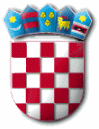 R E P U B L I K A   H R V A T S K APRIMORSKO – GORANSKA ŽUPANIJAOPĆINA PUNATOPĆINSKI NAČELNIKKLASA: 342-01/16-01/02URBROJ: 2142-02-03/6-17-11Punat, 08. svibnja 2017. godine